проектРОССИЙСКАЯ ФЕДЕРАЦИЯ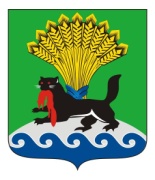 ИРКУТСКАЯ ОБЛАСТЬИРКУТСКОЕ РАЙОННОЕ МУНИЦИПАЛЬНОЕ ОБРАЗОВАНИЕДУМАРЕШЕНИЕПринято на заседании Думыот «_____»_____ 20____г.					           №___________/рдг. ИркутскО внесении изменений в решение Думы Иркутского районного муниципального образования от 15 декабря 2016 года №30-266/рд (в редакции от 27 апреля 2017 года  №35-317/рд) «О принятии на 2017 год части полномочий поселений Иркутского района по решению вопросов местного значения в области градостроительной деятельности и жилищных отношений»В соответствии с решением Думы Гороховского муниципального образования от 26 апреля 2017 года №3-54-3дсп «О внесении изменений в решение Думы Гороховского муниципального образования от 31 октября 2016 
№3-48-8дсп «О передаче осуществления части полномочий в области градостроительной деятельности и жилищных отношений органов местного самоуправления Гороховского муниципального образования органам местного самоуправления Иркутского районного муниципального образования на 2017 год», руководствуясь статьями 14, 15, 17 Федерального закона от 06.10.2003 №131-ФЗ «Об общих принципах организации местного самоуправления Российской Федерации», статьями 9, 25, 53 Устава Иркутского районного муниципального образования, Дума Иркутского районного муниципального образованияРЕШИЛА:Внести в решение Думы Иркутского районного муниципального образования от 15 декабря 2016 №30-266/рд (в редакции от 27 апреля 2017 года  №35-317/рд) «О принятии на 2017 год части полномочий поселений Иркутского района по решению вопросов местного значения в области градостроительной деятельности и жилищных отношений» (далее-решение Думы), следующие изменения:1.1) строку 1 таблицы приложения 2 к решению Думы изложить в следующей редакции:1.3) в строке «Итого» таблицы приложения 2 к решению Думы цифры: «837 197,89» заменить на цифры: «870 919,45».Администрации Иркутского районного муниципального образования обеспечить в течение 10 календарных дней с момента вступления в силу настоящего решения заключение дополнительного соглашения с Гороховским муниципальным образованием по передаче администрации Иркутского районного муниципального образования осуществления части своих полномочий по решению вопросов местного значения.Аппарату Думы Иркутского района внести в оригинал решения, указанного в пункте 1 настоящего решения, информацию о внесении изменений.Настоящее решение вступает в силу с момента опубликования.Настоящее решение опубликовать в газете «Ангарские огни», разместить на официальном сайте: www.irkraion.ru.Контроль за исполнением настоящего решения возложить на постоянную комиссию по бюджетной, финансово-экономической политике и муниципальной собственности (А.А. Малышев).                                                                        Л.П. Фролов                                                            А. А. Менг№____________________________   ____________20____ г.ПОДГОТОВИЛ:ВИЗА СОГЛАСОВАНИЯ:Заместитель председателя – начальник отдела архитектуры и обеспечения градостроительнойдеятельности КЭиУМИ Иркутского района                                «___»_____________2017                                                                                А.А. БорисоваЗаместитель председателя КЭиУМИ «____»____________2017                                                                                 А.В. ПарыгинПредседатель Комитета по экономике и управлению муниципальным имуществомадминистрации Иркутского района«____»____________2017                                                                                В.В. ЧекризовНачальник правового управленияадминистрации Иркутского района«____»____________2017                                                                                В.Г. СлинковаИ.о. председатель Комитета по финансамадминистрации Иркутского района«____»____________2017                                                                                 М.А. ДовганьЗаместитель Мэра района«____»____________2017                                                                                       И.В. ЖукАнтикоррупционная экспертиза:Администрацией Иркутского района, в лице начальника правового управления Слинковой Варвары Геннадьевны, в соответствии с п.2 ст.6 ФЗ от 25.12. 2008г. №273-ФЗ «О противодействии коррупции» и  подпунктом 3 п.1 ст.3 ФЗ от 17.07. 2009г. №172-ФЗ «Об антикоррупционной экспертизе нормативных правовых актов и проектов нормативных правовых актов» проведена экспертиза  согласуемого проекта нормативно-правового акта в целях выявления в нем положений, способствующих созданию условий для проявления коррупции.ЗАКЛЮЧЕНИЕ:В согласуемом проекте нормативно-правового акта не выявлены положения, способствующие созданию условий для проявления коррупции.«____»________2017г.                                                                                В.Г. СлинковаСПИСОК РАССЫЛКИ:1Гороховское МО№ 3-48-8дсп от 31.10.2016 (в редакции от 26.04.2017 №3-54-3дсп)101164,68Мэр  Иркутского районаПредседатель Думы Иркутского районаНачальник отдела территориального планирования КЭиУМИ«___»_____________2017                        О.В. БанинаРуководство – 3 экз.КЭиУМИ – 1 экз.Правовое управление – 1 экз.Консультант – 1 экз.Гарант – 1 экз.Газета «Ангарские огни» – 1экз.